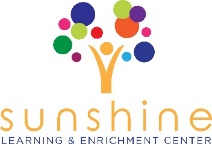 BANK TRANSFER AUTHORIZATION FORMI authorize Sunshine Academy LLC to electronically debit my bank account according to the terms outlined below. I acknowledge that electronic debits against my account must comply with United States law. Name of my child (s): __________________    My phone #  ___________________Terms of billing: Starting on _______________ and on the 5th of each month according to the amount per the terms in each invoice.$250 One-time payment for Registration Fees.$550 Semester supply fee August 5, 2022.$550 Semester supply fee January 5, 2023.I understand there will be a $25 processing fee when payments are rejected due to any reason from my bank.Custom bank account information:_______________________________	______________________________Routing number						Account numberAccount type: 	Checking		Savings	Consumer		BusinessThe payment authorization is to remain in effect until I notify Sunshine Academy of its cancellation by giving written notice a month in advance of the last day that my child will be attending classes at Sunshine Academy.____________________	 	____________________		___ /___ /_____Customer signature		Customer printed name	Date